ПАСПОРТ СПЕЦИАЛИСТАИдентификация личностиФамилия:Саралаев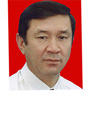 Имя:НурОтчество:КеримкуловичПол:мужскойДата рождения:06.04.1957г.Место рождения:Кочкорский р-н.Национальность:КыргызГражданство:Кыргызская РеспубликаОбразование:высшееНазвание:Казанский государственный университет им. В.И. Ульянова-ЛенинаГод окончания вуза:1982г.Государство:СССРВид аспирантуры (о/з/н): заочное, вуз (организация): ИФиП НАН КРГод окончания:1994г.Государство:Кыргызская РеспубликаВид докторантуры (о/з/н): заочное, вуз (организация): ИФиП НАН КРГод окончания:2003г.Государство:Кыргызская РеспубликаМесто работы Государство:Кыргызкая РеспубликаОбласть: г.БишкекОрганизация:НАН КРДолжность:Директор Института философии и социально-политический исследований им. акад. А.А.Алтмышбаева  НАН КРСведения о ДС Шифр ДС Должность в ДС Правомочность для фиксированного рассмотрения по научной специальности (шифр)По совокупности научных трудов Наличие ученой степениСтепень (К): кандидат философских наукОтрасль наук:философияШифр специальности по номенклатуре научных работников:09.00.03Дата присуждения:30.01.1997г.Степень (Д):Доктор философских наукОтрасль наук:философияШифр специальности по номенклатуре научных работников:09.00.03Дата присуждения:16.06.2005г.Наличие ученых званийУченое звание (доцент/снс):ДоцентСпециальность:философияУченый совет (академический совет) Дата присвоения:31.03.2015г.Ученое звание (профессор): ПрофессорСпециальность:философияУченый совет (академический совет) при  Дата присвоенияНаличие академических званийЗвание					АкадемияНаучные результаты (всего)Количество публикаций в т.ч. научных  монографий, учебно-методических   пособий, открытий, изобретений.  Научные трудыОсновные: шифр научной специальности 09.00.03-история философииОсновные смежные: шифр научной специальности   Дополнительные смежные: шифр научной специальности РезюмеСпециальность (шифр), по которой научный работник моржет быть включен в состав диссератационного советаОсновная______ 2. Смежная___________ 3. Дополнительная____________Дата заполнения “______” _______________________20___г.Председатель ДС ___________  ______________________________			(подпись)			(Ф.И.О.)№ отдела ВАК__________________ Ответственное лицо__________________